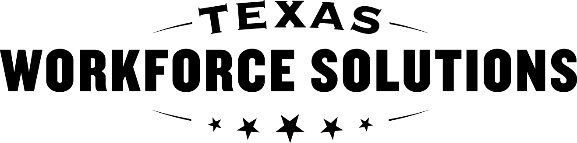 Texas Workforce CommissionVocational Rehabilitation ServicesReferral Form for Services for Neurodevelopmental Disorders  Texas Workforce CommissionVocational Rehabilitation ServicesReferral Form for Services for Neurodevelopmental Disorders  Texas Workforce CommissionVocational Rehabilitation ServicesReferral Form for Services for Neurodevelopmental Disorders  Services  Services  Services  Services  Services  This referral form covers services that are specific to a neurodevelopmental disorder: Autism, Attention Deficit Hyperactivity Disorder (AD/HD), Specific Learning Disabilities (SLD) and Intellectual Developmental Disorder (IDD).         This referral form is to be used each time the following services are requested:      Environmental Work Assessment (EWA) Note: The EWA cannot be conducted remotely. Autism Spectrum Disorder (ASD) Supports      VR counselor approves the training to be provided: (check one) In person    Remotely    Combination, in person and remotely Applied Behavior Analysis (ABA)      VR counselor approves the training to be provided: (check one) In person    Remotely    Combination, in person and remotelyThis referral form covers services that are specific to a neurodevelopmental disorder: Autism, Attention Deficit Hyperactivity Disorder (AD/HD), Specific Learning Disabilities (SLD) and Intellectual Developmental Disorder (IDD).         This referral form is to be used each time the following services are requested:      Environmental Work Assessment (EWA) Note: The EWA cannot be conducted remotely. Autism Spectrum Disorder (ASD) Supports      VR counselor approves the training to be provided: (check one) In person    Remotely    Combination, in person and remotely Applied Behavior Analysis (ABA)      VR counselor approves the training to be provided: (check one) In person    Remotely    Combination, in person and remotelyThis referral form covers services that are specific to a neurodevelopmental disorder: Autism, Attention Deficit Hyperactivity Disorder (AD/HD), Specific Learning Disabilities (SLD) and Intellectual Developmental Disorder (IDD).         This referral form is to be used each time the following services are requested:      Environmental Work Assessment (EWA) Note: The EWA cannot be conducted remotely. Autism Spectrum Disorder (ASD) Supports      VR counselor approves the training to be provided: (check one) In person    Remotely    Combination, in person and remotely Applied Behavior Analysis (ABA)      VR counselor approves the training to be provided: (check one) In person    Remotely    Combination, in person and remotelyThis referral form covers services that are specific to a neurodevelopmental disorder: Autism, Attention Deficit Hyperactivity Disorder (AD/HD), Specific Learning Disabilities (SLD) and Intellectual Developmental Disorder (IDD).         This referral form is to be used each time the following services are requested:      Environmental Work Assessment (EWA) Note: The EWA cannot be conducted remotely. Autism Spectrum Disorder (ASD) Supports      VR counselor approves the training to be provided: (check one) In person    Remotely    Combination, in person and remotely Applied Behavior Analysis (ABA)      VR counselor approves the training to be provided: (check one) In person    Remotely    Combination, in person and remotelyThis referral form covers services that are specific to a neurodevelopmental disorder: Autism, Attention Deficit Hyperactivity Disorder (AD/HD), Specific Learning Disabilities (SLD) and Intellectual Developmental Disorder (IDD).         This referral form is to be used each time the following services are requested:      Environmental Work Assessment (EWA) Note: The EWA cannot be conducted remotely. Autism Spectrum Disorder (ASD) Supports      VR counselor approves the training to be provided: (check one) In person    Remotely    Combination, in person and remotely Applied Behavior Analysis (ABA)      VR counselor approves the training to be provided: (check one) In person    Remotely    Combination, in person and remotelyReason for Referral Reason for Referral Reason for Referral Reason for Referral Reason for Referral Provider Information  Provider Information  Provider Information  Provider Information  Provider Information  Referral is being sent to:      Referral is being sent to:      Referral is being sent to:      Referral is being sent to:      Date of referral:      Name of referring counselor:      Name of referring counselor:      Name of referring counselor:      Name of referring counselor:      Respond by date:      Referring Counselor’s Information  Referring Counselor’s Information  Referring Counselor’s Information  Referring Counselor’s Information  Referring Counselor’s Information  Name of TWC office:      Name of TWC office:      Name of TWC office:      Name of TWC office:      Name of TWC office:      Office street address:      Office street address:      Office street address:      Office street address:      Office street address:      Email address:       Email address:       Email address:       Email address:       Phone number:      Customer Information  Customer Information  Customer Information  Customer Information  Customer Information  Name of customer:      Name of customer:      Name of customer:      Name of customer:      VRS case ID:VRS case ID:Date of birth:Date of birth:Customer disability:Customer disability:Customer disability:Customer disability:Street address:      Street address:      Street address:      Street address:      Street address:      City:      City:      City:      City:      ZIP:      Email address:      Email address:      Email address:      Email address:      Phone number:      Caregiver or Guardian Information  Caregiver or Guardian Information  Caregiver or Guardian Information  Caregiver or Guardian Information  Caregiver or Guardian Information  Name of caregiver or guardian:      Name of caregiver or guardian:      Name of caregiver or guardian:      Name of caregiver or guardian:      Name of caregiver or guardian:      Street address (If different than above):      Street address (If different than above):      Street address (If different than above):      Street address (If different than above):      Street address (If different than above):      City:       City:       City:       City:       ZIP:      Email address:       Email address:       Email address:       Email address:       Phone number:      Does the customer live with the caregiver, guardian or representative?  Yes    NoDoes the customer live with the caregiver, guardian or representative?  Yes    NoDoes the customer live with the caregiver, guardian or representative?  Yes    NoDoes the customer live with the caregiver, guardian or representative?  Yes    NoDoes the customer live with the caregiver, guardian or representative?  Yes    NoIs the customer his or her own guardian?   Yes    NoIs the customer his or her own guardian?   Yes    NoIs the customer his or her own guardian?   Yes    NoIs the customer his or her own guardian?   Yes    NoIs the customer his or her own guardian?   Yes    NoIf no, does the guardian give permission for provider to directly contact the customer? Yes       NoIf no, does the guardian give permission for provider to directly contact the customer? Yes       NoIf no, does the guardian give permission for provider to directly contact the customer? Yes       NoIf no, does the guardian give permission for provider to directly contact the customer? Yes       NoIf no, does the guardian give permission for provider to directly contact the customer? Yes       NoAdditional Customer Information  Additional Customer Information  Additional Customer Information  Additional Customer Information  Additional Customer Information  Reported diagnosis:      Reported diagnosis:      Reported diagnosis:      Reported diagnosis:      Reported diagnosis:       Currently in school, Grade:         Name of school:       Currently in school, Grade:         Name of school:       Currently in school, Grade:         Name of school:       Currently in school, Grade:         Name of school:       Currently in school, Grade:         Name of school:       Receives special education services,   504   IEP (attach 504 plan or IEP) Receives special education services,   504   IEP (attach 504 plan or IEP) Receives special education services,   504   IEP (attach 504 plan or IEP) Receives special education services,   504   IEP (attach 504 plan or IEP) Receives special education services,   504   IEP (attach 504 plan or IEP)	Environmental Work Assessment (EWA)  	Environmental Work Assessment (EWA)  	Environmental Work Assessment (EWA)  	Environmental Work Assessment (EWA)  	Environmental Work Assessment (EWA)  The Environmental Work Assessment (EWA) focuses on the customer’s responses to variables in a work environment rather than on how the customer performs job tasks. The results of the EWA will identify environmental factors that could affect the customer’s ability to function at their full potential.         EWANote: Only an Employment Specialist with a verified Autism Endorsement through UNTWISE can conduct this service and service must be included in their bilateral contract.                The Environmental Work Assessment (EWA) focuses on the customer’s responses to variables in a work environment rather than on how the customer performs job tasks. The results of the EWA will identify environmental factors that could affect the customer’s ability to function at their full potential.         EWANote: Only an Employment Specialist with a verified Autism Endorsement through UNTWISE can conduct this service and service must be included in their bilateral contract.                The Environmental Work Assessment (EWA) focuses on the customer’s responses to variables in a work environment rather than on how the customer performs job tasks. The results of the EWA will identify environmental factors that could affect the customer’s ability to function at their full potential.         EWANote: Only an Employment Specialist with a verified Autism Endorsement through UNTWISE can conduct this service and service must be included in their bilateral contract.                The Environmental Work Assessment (EWA) focuses on the customer’s responses to variables in a work environment rather than on how the customer performs job tasks. The results of the EWA will identify environmental factors that could affect the customer’s ability to function at their full potential.         EWANote: Only an Employment Specialist with a verified Autism Endorsement through UNTWISE can conduct this service and service must be included in their bilateral contract.                The Environmental Work Assessment (EWA) focuses on the customer’s responses to variables in a work environment rather than on how the customer performs job tasks. The results of the EWA will identify environmental factors that could affect the customer’s ability to function at their full potential.         EWANote: Only an Employment Specialist with a verified Autism Endorsement through UNTWISE can conduct this service and service must be included in their bilateral contract.                Autism Spectrum Disorder (ASD) Supports      Autism Spectrum Disorder (ASD) Supports      Autism Spectrum Disorder (ASD) Supports      Autism Spectrum Disorder (ASD) Supports      Autism Spectrum Disorder (ASD) Supports      Autism Spectrum Disorder (ASD) Supports is only for customers diagnosed with autism or displaying characteristics of autism (this requires a justification, see policy). ASD Supports are intended to address issues occurring that are directly related to their autism. Skills targeted for intervention must be outside the role of a job skills trainer. A majority of this service is conducted by an Employment Specialist with the Autism Endorsement, see policy for other types of providers who qualify.             ASD Support Plan (not to exceed 5 hours)This customer is being referred for the following characteristics of autism:      Communication and/or Social Skill Deficit  Obsessive, Restrictive Interests, Repetitive Behaviors, Resistance to Change Sensory Abnormality      Level of Anxiety       Name any Co-Morbidity      Autism Spectrum Disorder (ASD) Supports is only for customers diagnosed with autism or displaying characteristics of autism (this requires a justification, see policy). ASD Supports are intended to address issues occurring that are directly related to their autism. Skills targeted for intervention must be outside the role of a job skills trainer. A majority of this service is conducted by an Employment Specialist with the Autism Endorsement, see policy for other types of providers who qualify.             ASD Support Plan (not to exceed 5 hours)This customer is being referred for the following characteristics of autism:      Communication and/or Social Skill Deficit  Obsessive, Restrictive Interests, Repetitive Behaviors, Resistance to Change Sensory Abnormality      Level of Anxiety       Name any Co-Morbidity      Autism Spectrum Disorder (ASD) Supports is only for customers diagnosed with autism or displaying characteristics of autism (this requires a justification, see policy). ASD Supports are intended to address issues occurring that are directly related to their autism. Skills targeted for intervention must be outside the role of a job skills trainer. A majority of this service is conducted by an Employment Specialist with the Autism Endorsement, see policy for other types of providers who qualify.             ASD Support Plan (not to exceed 5 hours)This customer is being referred for the following characteristics of autism:      Communication and/or Social Skill Deficit  Obsessive, Restrictive Interests, Repetitive Behaviors, Resistance to Change Sensory Abnormality      Level of Anxiety       Name any Co-Morbidity      Autism Spectrum Disorder (ASD) Supports is only for customers diagnosed with autism or displaying characteristics of autism (this requires a justification, see policy). ASD Supports are intended to address issues occurring that are directly related to their autism. Skills targeted for intervention must be outside the role of a job skills trainer. A majority of this service is conducted by an Employment Specialist with the Autism Endorsement, see policy for other types of providers who qualify.             ASD Support Plan (not to exceed 5 hours)This customer is being referred for the following characteristics of autism:      Communication and/or Social Skill Deficit  Obsessive, Restrictive Interests, Repetitive Behaviors, Resistance to Change Sensory Abnormality      Level of Anxiety       Name any Co-Morbidity      Autism Spectrum Disorder (ASD) Supports is only for customers diagnosed with autism or displaying characteristics of autism (this requires a justification, see policy). ASD Supports are intended to address issues occurring that are directly related to their autism. Skills targeted for intervention must be outside the role of a job skills trainer. A majority of this service is conducted by an Employment Specialist with the Autism Endorsement, see policy for other types of providers who qualify.             ASD Support Plan (not to exceed 5 hours)This customer is being referred for the following characteristics of autism:      Communication and/or Social Skill Deficit  Obsessive, Restrictive Interests, Repetitive Behaviors, Resistance to Change Sensory Abnormality      Level of Anxiety       Name any Co-Morbidity      Applied Behavior Analysis (ABA)      Applied Behavior Analysis (ABA)      Applied Behavior Analysis (ABA)      Applied Behavior Analysis (ABA)      Applied Behavior Analysis (ABA)      Applied Behavior Analysis (ABA) is a clinical treatment conducted by a Licensed Behavior Analyst. If the counselor has never used Applied Behavior Analysis or is unsure about what type of assessment customer needs, a Pre-ABA Needs Determination is recommended. Pick only 1 service at a time.                     Pre-ABA Determination (not to exceed 3 hours) This customer is being referred to determine whether ABA services are needed, if so, which service:       Briefly assess the customer’s current situation  Review the attached reports to assist counselor on customer’s needs Other:       Social Skill Assessment (known social skill deficits and less challenging behaviors)  This customer is being referred for the following assessment: Individual Social Skill Assessment (not to exceed 12 hours) Group Social Skill Plan (not to exceed 3 hours) Challenging Behavior Assessment (behaviors more severe, reason for occurrence is not known) This customer is being referred for the following assessment: Functional Behavior Assessment (not to exceed 15 hours)Applied Behavior Analysis (ABA) is a clinical treatment conducted by a Licensed Behavior Analyst. If the counselor has never used Applied Behavior Analysis or is unsure about what type of assessment customer needs, a Pre-ABA Needs Determination is recommended. Pick only 1 service at a time.                     Pre-ABA Determination (not to exceed 3 hours) This customer is being referred to determine whether ABA services are needed, if so, which service:       Briefly assess the customer’s current situation  Review the attached reports to assist counselor on customer’s needs Other:       Social Skill Assessment (known social skill deficits and less challenging behaviors)  This customer is being referred for the following assessment: Individual Social Skill Assessment (not to exceed 12 hours) Group Social Skill Plan (not to exceed 3 hours) Challenging Behavior Assessment (behaviors more severe, reason for occurrence is not known) This customer is being referred for the following assessment: Functional Behavior Assessment (not to exceed 15 hours)Applied Behavior Analysis (ABA) is a clinical treatment conducted by a Licensed Behavior Analyst. If the counselor has never used Applied Behavior Analysis or is unsure about what type of assessment customer needs, a Pre-ABA Needs Determination is recommended. Pick only 1 service at a time.                     Pre-ABA Determination (not to exceed 3 hours) This customer is being referred to determine whether ABA services are needed, if so, which service:       Briefly assess the customer’s current situation  Review the attached reports to assist counselor on customer’s needs Other:       Social Skill Assessment (known social skill deficits and less challenging behaviors)  This customer is being referred for the following assessment: Individual Social Skill Assessment (not to exceed 12 hours) Group Social Skill Plan (not to exceed 3 hours) Challenging Behavior Assessment (behaviors more severe, reason for occurrence is not known) This customer is being referred for the following assessment: Functional Behavior Assessment (not to exceed 15 hours)Applied Behavior Analysis (ABA) is a clinical treatment conducted by a Licensed Behavior Analyst. If the counselor has never used Applied Behavior Analysis or is unsure about what type of assessment customer needs, a Pre-ABA Needs Determination is recommended. Pick only 1 service at a time.                     Pre-ABA Determination (not to exceed 3 hours) This customer is being referred to determine whether ABA services are needed, if so, which service:       Briefly assess the customer’s current situation  Review the attached reports to assist counselor on customer’s needs Other:       Social Skill Assessment (known social skill deficits and less challenging behaviors)  This customer is being referred for the following assessment: Individual Social Skill Assessment (not to exceed 12 hours) Group Social Skill Plan (not to exceed 3 hours) Challenging Behavior Assessment (behaviors more severe, reason for occurrence is not known) This customer is being referred for the following assessment: Functional Behavior Assessment (not to exceed 15 hours)Applied Behavior Analysis (ABA) is a clinical treatment conducted by a Licensed Behavior Analyst. If the counselor has never used Applied Behavior Analysis or is unsure about what type of assessment customer needs, a Pre-ABA Needs Determination is recommended. Pick only 1 service at a time.                     Pre-ABA Determination (not to exceed 3 hours) This customer is being referred to determine whether ABA services are needed, if so, which service:       Briefly assess the customer’s current situation  Review the attached reports to assist counselor on customer’s needs Other:       Social Skill Assessment (known social skill deficits and less challenging behaviors)  This customer is being referred for the following assessment: Individual Social Skill Assessment (not to exceed 12 hours) Group Social Skill Plan (not to exceed 3 hours) Challenging Behavior Assessment (behaviors more severe, reason for occurrence is not known) This customer is being referred for the following assessment: Functional Behavior Assessment (not to exceed 15 hours)